جذاذة تنشيط درس قراءةالمحتوى : نص أمومة : محمود طرشونة  عدد: 4  ص : 12التوقيت  :  30 دقعدد الجذاذة  :  4الوحدة :  1النشاط  : قراءةالمجال  : اللغات – عربية -هدف الحصةالأهداف المميزةمكونات الكفايةكفاية المادةكفاية المجاليتعرف على العلاقة بين الشخصيات وحركة الأحداثيقرأ جزءا من المكتوب قراءة جهرية للإستدلال به على رأي آخريقرأ نصا  يحصل له من خلال بنيته الكلية معنى إجمالييقرأ نصوصا متنوعة موظفا قدراته في بناء المعنىيتواصل المتعلم باستعمال اللغة العربية مشافهة وكتابةأقيمأحللأعمق فهميأكتشفأصنف الشخصيات حسب سرعة حركتها في أحداث النص :1.....2.....3.....4 .... دور كل حيوان في المحافظة على التوازن البيئي - السلسلة الغذائية –أصوغ تحليلي في شكل نصائح تدعو للمحافظة على البئةالإجابة على السؤال مع قراءة جهرية للقرائن المناسبة.ما هي الشخصية الرئيسة في النص ؟ أعدد أعمالها.استخراج أهم الأحدث الواردة في النص وترتيبهاهل الأحداث الواردة بالنص سريعة أم بطيئة ؟ الدليل ؟هل وقعت أحداث النص في مكان واحد ؟أصنف أحداث النص حسب أماكن وقوعها في الجدول التالي :أشرح العبارات التالية : استطرف – نادر – عاد ادراجهالإجابة على بعض الأسئلة الواردة بكتاب التلميذطرح أسئلة من طرف بعض التلاميذالبحث عن عبارات طريفة وردت بالنص.الاستماع إلى أنشودة أمي :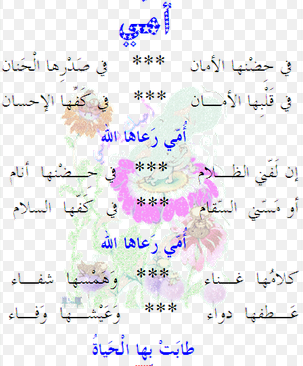 ماذا تعني لك كلمة : أمي ؟ أبحث عن معاني أخرى للأمومة في نصنا اليوم؟أتوسعأبدي رأييالإجابة على السؤال مع قراءة جهرية للقرائن المناسبة.ما هي الشخصية الرئيسة في النص ؟ أعدد أعمالها.استخراج أهم الأحدث الواردة في النص وترتيبهاهل الأحداث الواردة بالنص سريعة أم بطيئة ؟ الدليل ؟هل وقعت أحداث النص في مكان واحد ؟أصنف أحداث النص حسب أماكن وقوعها في الجدول التالي :أشرح العبارات التالية : استطرف – نادر – عاد ادراجهالإجابة على بعض الأسئلة الواردة بكتاب التلميذطرح أسئلة من طرف بعض التلاميذالبحث عن عبارات طريفة وردت بالنص.الاستماع إلى أنشودة أمي :ماذا تعني لك كلمة : أمي ؟ أبحث عن معاني أخرى للأمومة في نصنا اليوم؟بحث حول المحميات الطبيعية بالبلاد التونسية.عرض التلاميذ لأعمالهم في حصة التواصل الشفوى كلما سنحت الفرصةأبدي رأيي في كل من يربي حيوانا غير أليف في بيته .الإجابة على السؤال مع قراءة جهرية للقرائن المناسبة.ما هي الشخصية الرئيسة في النص ؟ أعدد أعمالها.استخراج أهم الأحدث الواردة في النص وترتيبهاهل الأحداث الواردة بالنص سريعة أم بطيئة ؟ الدليل ؟هل وقعت أحداث النص في مكان واحد ؟أصنف أحداث النص حسب أماكن وقوعها في الجدول التالي :أشرح العبارات التالية : استطرف – نادر – عاد ادراجهالإجابة على بعض الأسئلة الواردة بكتاب التلميذطرح أسئلة من طرف بعض التلاميذالبحث عن عبارات طريفة وردت بالنص.الاستماع إلى أنشودة أمي :ماذا تعني لك كلمة : أمي ؟ أبحث عن معاني أخرى للأمومة في نصنا اليوم؟